SDRUŽENÍ KNIHOVEN ČR                               Mariánské  náměstí 98/1                    	      110 00 Praha 1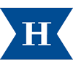 Přihláška příspěvku22. kolokvium Českých, moravských a slovenských bibliografůJméno a příjmení autora(s tituly)InstituceNázev příspěvkuAnotaceKrátký medailon autora